omαδεσ σχολησ γονεων 2023-2024November δεκεμβριοσ ιανουαριοσφεβρουαριοσμαρτιοσ απριλιοσ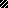 